		2015年春学段七年级英语期中试题I听力理解（20分，每小题1分）A）请听下面5段对话。每段对话后有一个小题，从题中所给的A、B、C三个选项中选出最佳选项。每段对话读两遍。（　）1. What can Lucy do? A. She can sing.  B. She can dance.  	C. She can play the piano.   （　）2. What time does Mike go to school?  A. At 6:45.   	B. At 7:15.    	C. At 7:00.   （　）3. How does Lucy go to school?  A. By bus.    	B. By bike.    	C. On foot.   （　）4. Why does Kate like pandas? A. They are cute.    B. They are friendly.    	C. They are clever.  （　）5. What’s the girl’s mother doing?A．Cleaning the room   B. Watching TV        C. Making dinnerB）请听几段对话，每段对话后有几个小题，从题中所给的A、B、C三个选项中选出最佳选项。每段对话读两遍。请听第1段对话，回答第6至7小题。（　）6. Who can play the drums? A. Both Anna and Bob.   	B. Bob.   			C. Anna.（　）7. What club does Bob want to join? A. The music club.    	B.  The English club.    	C. The chess club. 请听第2段对话，回答第8至第9小题。（　）8. How far is Frank’s home from school?A.  Five  kilometers .    	B. Ten kilometers .  		C . Two kilometers . （　）9. How long does it take Mary to go to school? A. Five minutes.   		B Ten minutes .    	C. Fifteen minutes. 请听第3段对话，回答第10至第l2小题。（　）10. What are they talking about? A. Some interesting books.	B. Their school life. 	C. Family rules. （　）11. What can’t Lucy do on school nights? A. Watch TV.   	B. Play computer games.  	C. Read books late. （　）12. What does Lucy have to do on weekends? A. Wash her clothes.    	B. Take a shower.    C. Clean her room. 请听第4段对话，回答第13至第l5小题。（　）13. Is Lily’s mother reading a book?A. Yes, she is.     B. No, she isn’t.      C.I don’t know（　）14. What’s Lily doing?A. She is reading a book.        B. She is cleaning the room.    C. She is doing her homework.（　）15. How many people are there in this photo?A. Two.         B. Three.            C. FourC)请听下面一段短文，选择正确答案。短文读两遍。（　）16.How old is Tony?           A.  11           B. 12          C.13（　）17.What does Tony often do on Sunday?A. He often goes to the movies         B. He often goes to the music club C. He often goes to learn Chinese.（　）18.Can Tony speak Chinese?A. Yes, he can.    B. Yes, he can’t.       C. No, he can’t.（　）19. Where is Tony’s pen friend from ？A. Australia.    B. Japan.       C. China.（　）20.Do Tony and his pen friend often talk about the movies?A. Yes, they do    B. No, they do.       C. No, they don’t.II单项选择(15分，每小题1分)(   ) 21. There is ___elephant in the zoo.  ____ elephant is from Africa.A. an, An      B. an, The    C. a, A       D. a, The(　）22. -----Can your sister swim? -----___________A. Yes, I can.   B. Yes, she can’t.  C. No, she doesn’t.    D. Yes, she can.(　）23. Mary can play ___ guitar, but she can’t play ____.A. the, good   B. /, well  C.  /, good    D.  the ,well(   ) 24. He usually ____during the day and gets up ___ night.A. relaxes, at     B. relaxs, on    C. relaxes, on      D. relaxs, on(   ) 25. How do you go to school, _____ bike or _____ foot?A. by; by	    B. on; on	      C. by; on      D. on; by(   ) 26. It is very interesting       them      get to school by boat.for, for    B. to, for      C. for, to     D. to, to(   ) 27. -----Do you know Li Ying? -----Yes. She is ______ girl from Shanghai.A. a eight-years-old       B. a eight-year-old  C. an eight-years-old      D. an eight-year-old(　 )28. -----_____do you like pandas? -----Because they’re ___________cute.A. Why; a kind of   	B. How; kind of   C. Why; kind of  	D. What; a kind of(   ) 29. -----Where is Mike? -----He _____in the pool.A. swims	    B. is swiming    C. is swimming        D.swimming(   ) 30.  ------                 ------Seven thirty.A. What time it is ?             B .What’s the date ?   C . What the time?              D .What time is it ? (   ) 31.  ________ late for school next time.A. Don’t     B. Don’t be		C. Not be		D. Not being(　) 32. I have ____rules in my house and I also have _____homework to do every day.A. too many, too much			B. too much, many tooC. too many, much too			D. much too, many too(   ) 33. ----- ________ club do you want _______? -----A sports club.Which, join    B. What, to join		C. How, to join		D. What, join(   ) 34.  -----______ the girl ______? ------China.A. Where is  ,  come from            B. Where is  ,  from	C. Where does ,  from                D. Why does  , come from(   ) 35. —________ English every morning?     —Yes, but now I ________ Chinese.A. Are you reading; read				B. Do you read; readC. Do you read; am reading			D. Are you reading; am readingIII完形填空(10分，每小题1分) Every school has its own(自己的) rules. Then I will talk about one of the rules. At some schools，the students   36   to wear uniforms   37    school days. But many students don’t    38   to wear their school uniforms.    39  think the uniforms are the ugliest (最丑的) clothes in the world. But the schools   40   allow (允许) students to wear their own clothes at school. So some students draw cartoons or some famous singers on their    41   . They think it is very boring that everyone wears the same. It   42    very unfair(不公平的) that teachers and students wear clothes differently.  But most of the students   43  the rules. What do you think   44    it? Do you   45    your school uniform?  		 （　　）36.A. has   		B. must    		C. should        D. have  （　　）37. A. in  			B. at    		C. on      	  	  D. for（　　）38. A. think   		B. have   		C. like   		  D. dislike（　　）39. A. They    	B. We         C . He           D . She（　　）40. A. not    		B. don’t       C. no     		  D. doesn’t （　　）41. A. school bags  B. books      C. uniforms    	  D. desks （　　）42. A. be     		B. is    	   C. are    		  D. am （　　）43. A. follow   	B. agree       C. listen     	  D. break（　　）44. A. of    		B. with        C. by    		  D. for （　　）45. A. like    		B. make    	C. wash    		  D. put  IV. 阅读理解（40分，每小题2分） AMr. Brown is 80 years old. Every morning he goes for a walk in the park. And he comes home at half past twelve for lunch. But today a car stops at his house at twelve. Two policemen help him get out. One of them says to Mr. Brown’s daughter. “The old man can’t find his way  in the park. He asks us to take him home by car.” The daughter thanks the policemen and leave. Then she asks her father, “ Dad , you go to that park every day. But today, you can’t find the way. What’s wrong with you?” The old man smiles like a child and says, “I can find my way. I don’t want to walk home.”根据短文内容选择正确答案。(   ) 46. Every morning, Mr. Brown often comes  home at ______.  A. twelve                 B. eleven thirty   C. twelve  thirty           D. twelve fifteen(   ) 47. Today Mr. Brown comes home______.  A. by car           B. by bike    C. by bus           D. on foot (   ) 48. The policemen says Mr. Brown_________ in the park.A. doesn’t want to walk home    B. can’t find his way home C. knows the way    D. is ill(   ) 49. Mr. Brown’s daughter thinks _______.A. he wants to go home    B. he wants to have lunch earlyC. he doesn’t want to go to the parkD. something is wrong with him(   ) 50. Mr. Brown has lunch________.A. at home       B. in the car   C. in the park     D. in the police office B   It's a fine day. The White family get up at seven o'clock. They have breakfast at seven forty. And then they go to the park. They take a basket of food and a carpet (地毯). The park is not far from their home, so they ride bikes there. When they get to the park, it’s half past eight. Mr. and Mrs. White are talking with each other. Their son, Ted, is playing with a ball. Their daughter, Jenny, is taking photos.    After about an hour, Ted and Jenny sit down to relax. At that time, they see a squirrel eating a pine nut (松子) in a big tree. When they see the squirrel eating, they feel hungry. They go to help their parents take the food out of the basket. Ted has a hamburger. Hamburgers are his favorite food. Jenny has an apple. Mr. and Mrs. White have some bread. They have a great time in the park.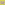 （　　）51.How many people are there in the family?        A. 2      B. 3    C. 4     D. 5（　　）52. When do they get to the park?    	A. At 8:30 a.m.    				B. At 8:00 a.m.   		C. At 7:40 a.m.    				D. At 7:00 a.m.（　　）53. What is Jenny doing in the park?     	A. She is reading a book.        	B. She is taking photos.    	C. She is playing with a ball.    	D. She is drawing pictures.（　　）54. What does the underlined word “squirrel” refer to (指)?     	A. A kind of fruit.   				B. A kind of sport.  	C. A kind of drink.  			    D. A kind of animal.（　　）55. What do the family take to the park?     	A. A basket of food and a book.     	B. A carpet and a dog.C. A basket of food and a carpet.  	D. Food and clothes.CThe Wenhua International School56. What can’t you do when you are in the school buildings?A. Eat or drink.   	B. Run or shout. 	 C. Talk loudly.		D. Listen to music.57. Can you bring your MP3 to school?A. No, we can’t.  	B. Yes, we can.  	C. No, they can’t.	D. Yes, they can.58.What do you have to do when your teacher comes into the classroom？A. Hand in my homework.  			 B. Be quiet.	C. Stand up.            				 D. Clean the classroom.59. Can you fight in the school?A. I don’t know.   B. No, we can’t.    C. Yes, we can.    D. Yes, we must.60. When do you have to get to school every morning?A. By half past seven.  B. By eight.     C. By half past eight.   D. By seven.DJim is an English boy. He comes to China with his father and mother. They come here to work.  ___61___. He is in No. 5 Middle School.     62    .He isn’t late for school. He studies hard. ____63__ . He often helps us with our English, and we often help him with his Chinese. After class he likes playing football, swimming, running, jumping and riding. 64____ . We are glad to stay with him. On Sunday he often helps his mother clean the house, mend something or do the shopping.   _65__. He likes living here. He likes Chinese students very much. We all like him , too. 61._______   62._______   63._______   64._______   65._______V. 短文填空（10分, 每小题1分）阅读短文，从方框中选择适当的词并用其正确形式填空，使短文通顺，意思完整。每空限填一词，每词限用一次。方框中有两个词是多余的。   There are many kinds of animals on the earth. We can see some of them in the 66       . Koalas are 67      Australia. They are quiet, friendly and cute. Children like them very much. Every koala needs a 68      for a home. Penguins (企鹅) are quiet and interesting, but they are not 69     . Giraffes come from 70     . They are interesting and exciting. They need big houses. Lions are from the same 71     as giraffes. They are exciting but 72       . Tigers come from India and China. They are exciting and scary, too. Lions and tigers need a large place to 73___    in. Pandas are from 74     . They are cute and friendly. They don’t need big 75     . There are also some other animals like bears, monkeys, deer camels(骆驼) and so on. 66._______   67._______   68._______   69._______   70._______ 71._______   72._______   73._______   74._______   75._______VI.补全对话（10分,每小题2分）根据下面的对话情景，在每个空白处填上一个合适的句子，使对话的意思连贯、完整。A: Hi, Lucy! Nice to meet you!B: Hi, Tom! Nice to meet you, too! Can I ask you some questions?A: Yes , please!B: ________________76________________________?A: I get up at six o’clock every day.B: ________________77________________________?A: I go to school by bike.B: _________________78_______________________?A: It’s about five kilometers from my home to school.B: _________________79_______________________?A: It takes me about fifeteen minutes to get to school.B: Oh, I see. Thank you very much.A: _________________80______________________.VII.书面表达(15分)    假如你是李华，你有两个笔友。请根据下列表格内容并以My Pen Friends为题介绍你的笔友情况。You mustYou mustn’tArrive at school by half past seven every morning.Wear jeans.Hand in your homework by eight.Eat or drink in the classroom.Look clean and tidy.Bring MP3 to school.Be quiet in the library.Run or shout in the school buildings.Stay on the playground at break time.Talk loudly in the hallways.Stand up when a teacher comes into the classroom.Fight.A. He can read and write English wellB. Jim comes here to studyC. He likes Chinese food very muchD. He gets up early every dayE. He makes many friends hereplace; monkey; zoo; live; from; tree; much; house; scary; friendly; Africa; China姓名Chen PengMary年龄1311来自地方ShanghaiThe USA特长Play basketball Sing and dance 想加入的俱乐部sports clubmusic club上学的交通方式By bikeBy bus喜欢的动物及原因Pandas / cuteKoalas / friendly现在的动作Play basketball with his friendsListen to music